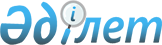 Вопросы дополнительной эмиссии акций акционерных обществ
					
			Утративший силу
			
			
		
					Постановление Правительства Республики Казахстан от 4 мая 2000 года N 656. Утратило силу - постановлением Правительства РК от 9 февраля 2005 г. N 124 (P050124)



      Во исполнение постановления Правительства Республики Казахстан от 7 июня 1999 года N 707 
 P990707_ 
 "Отдельные вопросы дополнительной эмиссии акций акционерных обществ" Правительство Республики Казахстан постановляет: 



      1. Утвердить прилагаемые Правила обращения в судебные органы на предмет выпуска дополнительной эмиссии акций акционерных обществ, имеющих задолженность по налогам и другим обязательным платежам в бюджет, а также любые другие задолженности перед государственным бюджетом. 



      2. Настоящее постановление вступает в силу со дня подписания и подлежит опубликованию. 


     Премьер-Министр



     Республики Казахстан


                                                 Утверждены 



                                          постановлением Правительства     



                                              Республики Казахстан 



                                            от 4 мая 2000 года N 656


                                Правила 



              обращения в судебные органы на предмет выпуска 



             дополнительной эмиссии акции акционерных обществ, 



          имеющих задолженность по налогам и другим обязательным 



       платежам в бюджет, а также любые другие задолженности перед 



                        государственным бюджетом 




      Настоящие Правила разработаны в соответствии с Законом Республики Казахстан 
 Z980281_ 
 "Об акционерных обществах" и определяют порядок обращения в судебные органы на предмет выпуска дополнительной эмиссии акций акционерных обществ, имеющих задолженности по налогам и другим обязательным платежам в бюджет, а также любые другие задолженности перед государственным бюджетом. 



      1. Министерство государственных доходов Республики Казахстан вправе обратиться в судебные органы на предмет выпуска дополнительной эмиссии акции акционерного общества (за исключением банков и организаций, осуществляющих отдельные виды банковских операций) в случае, если разница между просроченной более чем на три месяца задолженностью общества (далее - должник) по налогам и другим обязательным платежам в бюджет, а также любыми другими задолженностями перед государственным бюджетом и просроченной задолженностью государственного бюджета и организаций, финансируемых за счет государственного бюджета перед должником, составляет не менее чем две трети от размера выпущенного (оплаченного) уставного капитала общества. 



      Под любыми другими задолженностями перед государственным бюджетом в настоящих Правилах понимается кредиторская задолженность акционерных обществ, возникающая из: 



      отношений, связанных с бюджетным кредитованием; 



      договорных отношений; 



      судебных решений; 



      обязательств гарантированного государством заимствования; 



      иных отношений, где непосредственным кредитором выступает государственный бюджет, а непосредственным дебитором является акционерное общество. 



      2. Решение об обращении в судебные органы на предмет выпуска дополнительной эмиссии акций должника принимается по итогам его комплексной проверки в соответствии с налоговым законодательством, если будет установлено наличие у него просроченной задолженности, являющейся основанием для такого обращения в соответствии с пунктом 1 настоящих Правил. 



      Решение также может быть принято на основании имеющейся подтвержденной информации о наличии у акционерного общества просроченной задолженности, отвечающей требованиям пункта 1 настоящих Правил. 



      При этом заинтересованные лица представляют в Министерство государственных доходов Республики Казахстан необходимые подтверждающие документы. 



      3. При принятии решения об обращении в судебные органы на предмет выпуска дополнительной эмиссии акций должника должны учитываться данные об итогах размещения последней эмиссии акций, текущих котировках акций на рынке ценных бумаг, а также иная общедоступная информация, способная повлиять на итоги размещения акций. В случае отсутствия таких данных принимается во внимание состояние финансово-хозяйственной деятельности должника (наличие действующего производства, продукция которого пользуется спросом других прибыльных видов деятельности). 



      4. Решение об обращении в судебные органы на предмет выпуска дополнительной эмиссии акций должника (далее - решение) принимается Министерством государственных доходов Республики Казахстан по прилагаемой форме с одновременным уведомлением должника путем вручения копии решения либо отправки заказной почтой, о чем в решении делается отметка с приложением квитанции. 



      При этом днем получения уведомления является день вручения копии решения должнику под роспись, а в случае его направления заказной почтой - день, следующий за днем получения копии решения. Если последний день срока приходится на выходной или праздничный день, срок истекает в конце первого рабочего дня, следующего за выходным или праздничным днем. 



      5. По истечении 30 дней со дня получения уведомления должником, если просроченная задолженность им не погашена в полном объеме, либо не принято решение об увеличении размера выпущенного уставного капитала с целью погашения просроченной задолженности в указанный срок, Министерство государственных доходов Республики Казахстан вправе обратиться с исковым заявлением в суд на предмет выпуска дополнительной эмиссии акций должника, с одновременной публикацией за свой счет в средствах массовой информации объявления о предполагаемой дополнительной эмиссии акций с предложением лицам, заинтересованным в покупке таких акций, подать предварительные заявки с указанием количества акций и их цены. В случае, если в течение 30 дней с даты первой публикации в средствах массовой информации такого объявления предварительные заявки на покупку акций дополнительной эмиссии не будут поданы, либо объем поданных заявок (исчисленный исходя из количества предполагаемых к покупке акций и их цен) составит менее одной трети просроченной задолженности общества, Министерство государственных доходов Республики Казахстан заявляет судебным органам об отказе от иска.


                                                      Приложение


     N____________                              ___________________


                                                       (дата)


                                Решение


           об обращении в судебные органы на предмет выпуска 


           дополнительной эмиссии акций акционерного общества, 


         имеющего задолженность по налогам и другим обязательным 


          платежам в бюджет, а также любые другие задолженности 


                     перед государственным бюджетом 


     В соответствии с пунктом 2 статьи 40 Закона Республики Казахстан от 


10 июля 1998 года  
 Z980281_ 
  "Об акционерных обществах" Министерство 


государственных доходов Республики Казахстан в лице ___________________


________________________________________________________________________


                 (должность, фамилия, имя, отчество)


решило обратиться в судебные органы на предмет выпуска дополнительной 


эмиссии акций акционерного общества ____________________________________


                                       (наименование акционерного


________________________________________________________________________   


          общества, юридический адрес, Ф.И.0. руководителя, РНН)


на сумму ______________________ тенге.


     Размер просроченной более чем на 3 месяца задолженности общества 


составляет:


     по налогам и другим


     обязательным платежам в бюджет  _________ тенге.


     по другим задолженностям перед


     государственным бюджетом        _________ тенге.


     Размер просроченной задолженности государственного бюджета, и 


организаций, финансируемых за счет государственного бюджета перед 


обществом составляет ____________ тенге.


    Размер выпущенного (оплаченного) уставного капитала общества 


составляет ________________ тенге.


     ___________________________________


           (подпись, ф.и.о.) 


           М.П.


     Копию настоящего решения получил *:_________________________


                                              (подпись)


_______________________________________________________________________


          (ф.и.о. представителя акционерного общества, дата)


___________________________________


     * При направлении копии решения заказной почтой об этом делается 


отметка с приложением квитанции.

					© 2012. РГП на ПХВ «Институт законодательства и правовой информации Республики Казахстан» Министерства юстиции Республики Казахстан
				